Corrigendum-IBihar Medical Services and Infrastructure Corporation Limited (BMSICL) had invited E-Bids from the interested parties for the procurement, rate contract and the supply of Mortuary/Funeral Vehicle for different Govt. Health Institutions of Bihar vide Notice Inviting Tender No.-BMSICL/2020-21/ME-189. A Pre-Bid Meeting was held on 27.08.2020. The suggestions received during and after the Pre-Bid Meeting are under consideration of the Technical Specification Committee of BMSICL. Hence the tender schedule is being revised as follows:-	Sd/-	GM (Procurement)                                                                                                                                      BMSICL    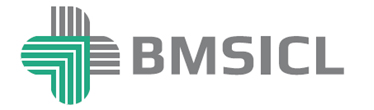 Bihar Medical Services & Infrastructure Corporation Limited    4th floor State Building Construction Corporation Limited. Hospital Road, Shastri Nagar, Patna 800023, Phone/Fax: +91612 2283287,+ 91612 2283288Tender Reference No. BMSICL/2020-21/ME-189Date and time for downloading of bid document Up to 23rd September 2020 till 17:00 Hrs. Last date and time of submission of online bids24th September 2020 till 17:00 Hrs. Last date and time of submission of original documents of EMD, Tender Fee and Document.25th September 2020 till 14:00 Hrs.  Date, Time and Place of opening of Technical Bid25th September 2020 (at 15:00 Hrs.) on the website of www.eproc.bihar.gov.inin the office of BMSICL Date and time of opening of financial Bids To be announced later on www.eproc.bihar.gov.in 